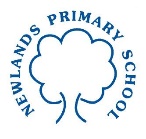 Year 5 English Tasks – Wednesday 1st April 2020It is a very strange feeling not seeing all the lovely, smiley Year 5 faces every day. I hope you are staying safe and well. We were making great headway with our myth retelling of Theseus and the Minotaur. We will come back to that next week and you will be able to complete some activities at home. This week we will focus on reviewing some of the grammar and punctuation areas we have already looked at. Using your knowledge from yesterday about nouns, adjectives, verbs and adverbs within sentences to make it interesting for the reader, look at one of the pictures below and write a range of sentences including nouns, adjectives, verbs and adverbs. 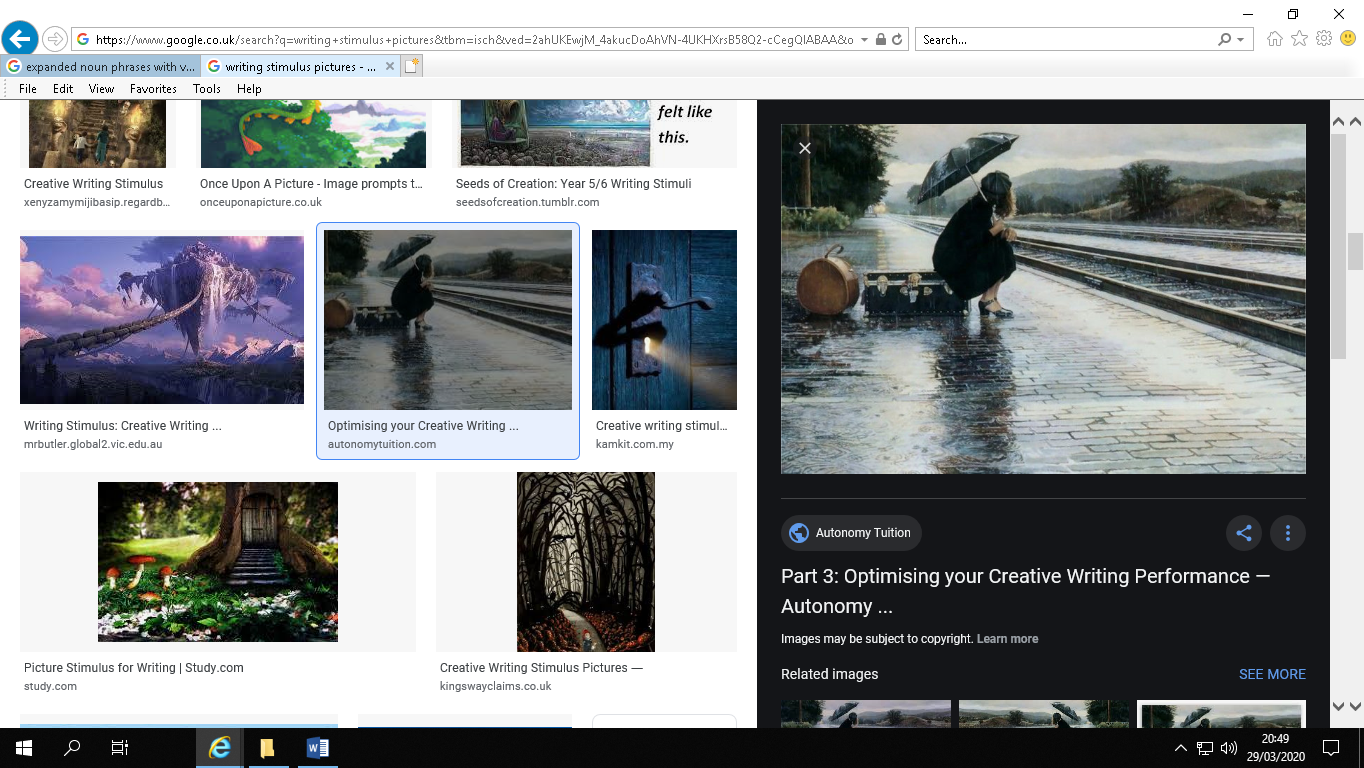 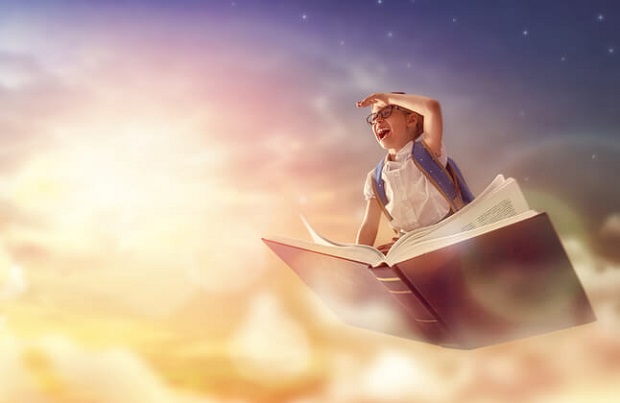 Copy out the sentences below and change the contraction into the non-contracted form. Don’t talk when the teacher is talking.   Do not We’re going on a field trip to the zoo.       We are I’m so happy it’s Friday.                                I am I’ll still work hard on my spellings.             I will We’ve got a globe in our classroom.         We have Continue writing your diary entries – think about what people reading your diary in the future would like to know. What are you most looking forward to getting back to? If someone else in your home is writing one and they’ll let you compare, think about how their diary differs to what you have written.  